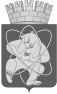 Городской округ «Закрытое административно – территориальное образование  Железногорск Красноярского края»АДМИНИСТРАЦИЯ ЗАТО г. ЖЕЛЕЗНОГОРСКПОСТАНОВЛЕНИЕ    29.06. 2020                                                                                                         		            № 1141г. ЖелезногорскО назначении ответственных должностных лицВ соответствии с  указом Губернатора Красноярского края от 25.06.2020 № 165-уг «О внесении изменений в указ Губернатора Красноярского края от 27.03.2020 N 71-уг “О дополнительных мерах, направленных на предупреждение распространения коронавирусной инфекции, вызванной 2019-nCoV на территории Красноярского края”», постановлением Правительства Красноярского края от 05.04.2020 N 192-п «Об утверждении превентивных мер, направленных на предупреждение распространения коронавирусной инфекции, вызванной 2019-nCoV, и порядка осуществления контроля за их соблюдением работодателями на территории Красноярского края»,ПОСТАНОВЛЯЮ:Определить ответственных должностных лиц – заместитель Главы ЗАТО г. Железногорск по социальным вопросам (Е.А. Карташов), руководители пунктов проведения экзаменов, уполномоченных на обеспечение проведения единого государственного экзамена (далее – ЕГЭ) с очным присутствием лиц, являющихся в 2020 году участниками ЕГЭ, с учетом особенностей проведения ЕГЭ в 2020 году, утвержденных Правительством Российской Федерации, Министерством просвещения Российской Федерации, Федеральной службой по надзору в сфере образования и науки, и в соответствии с единым расписанием и продолжительностью проведения ЕГЭ по каждому учебному предмету, требованиями к использованию средств обучения и воспитания при его проведении в 2020 году, утвержденными Минпросвещения России и Рособрнадзором. Заместителю Главы ЗАТО г. Железногорск по социальным вопросам  (Е.А. Карташову), руководителям пунктов проведения экзаменов  в соответствии  с требованиями, установленными указом Губернатора Красноярского края от 25.06.2020 № 165-уг «О внесении изменений в указ Губернатора Красноярского края от 27.03.2020 N 71-уг “О дополнительных мерах, направленных на предупреждение распространения коронавирусной инфекции, вызванной 2019-nCoV на территории Красноярского края”», обеспечить выполнение педагогическими работниками и иными лицами, участвующими по решению Министерства образования Красноярского края в проведении ЕГЭ:- требований законодательства в области обеспечения санитарно-эпидемиологического благополучия населения, постановлений, предписаний должностных лиц, осуществляющих федеральный государственный санитарно-эпидемиологический надзор;- методических рекомендаций «МР 3.1/2.4.0178/1-20. 3.1. Профилактика инфекционных болезней. 2.4. Гигиена детей и подростков. Рекомендации по организации работы образовательных организаций в условиях сохранения рисков распространения COVID-19. Методические рекомендации», утвержденных руководителем Федеральной службы по надзору в сфере защиты прав потребителей и благополучия человека, Главным государственным  санитарным врачом Российской Федерации 08.05.2020;- рекомендаций по проведению ЕГЭ с учетом соблюдения санитарно-эпидемиологических рекомендаций, правил и нормативов, предусмотренных письмом Рособрнадзора от 01.06.2020 № 02-32. 2.1. Требование об использовании средств индивидуальной защиты органов дыхания (лицевые маски одноразового использования, медицинские маски, ватно-марлевые маски, респираторы и иные их заменяющие текстильные изделия) при посещении образовательных организаций, определенных Министерством образования Красноярского края в качестве мест расположения пунктов проведения экзаменов, при проведении ЕГЭ в 2020 году не является обязательным и носит рекомендательный характер для лиц, являющихся в 2020 году Участниками ЕГЭ.3. Управлению внутреннего контроля Администрации ЗАТО г. Железногорск (Е.Н. Панченко) довести настоящее постановление до сведения населения через газету «Город и горожане».4. Отделу общественных связей Администрации ЗАТО г. Железногорск (И.С. Пикалова) разместить настоящее постановление на официальном сайте городского округа «Закрытое административно-территориальное образование Железногорск Красноярского края» в информационно-телекоммуникационной сети «Интернет».5. Контроль над исполнением настоящего постановления оставляю за собой.6. Настоящее постановление подлежит официальному опубликованию и вступает в силу 26.06.2020. Исполняющий обязанностиГлавы ЗАТО г. Железногорск						 А.А. Сергейкин